                           Российская Федерация          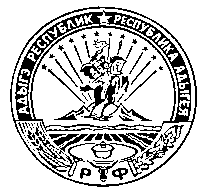 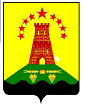                               Республика Адыгея                        Совет народных депутатов                     муниципального образования              «Дукмасовское сельское поселение»х.Дукмасов                                                                                                  08.02.2016г.                                                                                                              №  147РЕШЕНИЕ   Двадцать восьмой сессии  третьего созыва  Совета народных депутатовмуниципального образования «Дукмасовское сельское поселение»Об отчете  Главы муниципального образования «Дукмасовское сельское поселение» за  2015 год      В соответствии с Федеральным законом от 06.10.2003 N131-ФЗ «Об общих принципах организации местного самоуправления в Российской Федерации» (с изменениями и дополнениями), Уставом муниципального образования «Дукмасовское сельское поселение», Совет  народных депутатов  муниципального образования «Дукмасовское сельское поселение»  РЕШИЛ:Принять к сведению отчет главы муниципального образования «Дукмасовское сельское  поселение»  за 2015 год  (отчет прилагается).
      2. Поручить Главе муниципального образования «Дукмасовское сельское поселение» ознакомить с отчётом о проделанной работе за 2015 год население  муниципального образования «Дукмасовское сельское поселение».         3.Обнародовать настоящее решение в газете «Заря».Глава  муниципального образования«Дукмасовское сельское поселение» ____________________ В.П.ШикенинПриложение № 1 к решению Совета народных депутатов муниципального образования «Дукмасовское сельское поселение»от 08.02.2016г. № 147Отчет Главы муниципального образования «Дукмасовское сельское поселение» о работе за 2015 годУважаемые жители муниципального образования «Дукмасовское сельское поселение», гости!      Деятельность Администрации муниципального образования «Дукмасовское сельское поселение» в 2015 году осуществлялась в соответствии с  Федеральным Законом Российской Федерации  № 131-ФЗ «Об общих принципах организации местного самоуправления в Российской Федерации», в котором определены вопросы местного значения, с основными направлениями социально-экономической политики Российской Федерации, Республики Адыгея, Шовгеновского района.  На основании решений Совета народных депутатов муниципального образования «Дукмасовское сельское поселение» и НПА принятых администрацией поселения.  Повседневная работа Администрации- есть исполнение полномочий, предусмотренных Уставом поселения по обеспечению деятельности органа местного самоуправления.     В состав муниципального образования «Дукмасовское сельское поселение» входят 9 населенных пунктов.      Количество жителей поселения составляет  - 2241 человек .     За 2015 год родилось -22  детей,  умерло 25 человек. Пенсионеров 486 чел. 32 чел тружеников тыла, 1 чел. блокадница Ленинграда, 12 вдов участников ВОВ, к огромному сожалению, у нас не осталось участников ВОВ.  Кроме того на территории сельского поселения проживают  2 ликвидатора ЧАЭС, 14 участников боевых действий . Детей и учащейся молодежи 410 чел. Население трудоспособного возраста 1345 чел., в основном  занимающихся  ведением ЛПХ.    В центре занятости состоит 12 человек.        Состав жителей многонационален, всего на территории сельского поселения проживают представители 18 национальностей, отличающихся толерантностью, уважительным отношением к национальным традициям других народов.         Неблагополучных семей, где родители пьют и не уделяют должного внимания своим детям, на территории поселения- 4 семьи, в которых воспитывается 13 несовершеннолетних детей.   На территории муниципального образования «Дукмасовское сельское поселение» действуют: 1 основная и 2 неполных общеобразовательные школы, 1 детский сад который планируется открыть в начале 2016 года, 4 ФАПа, 3 почтовых отделения, 3 библиотеки, 1 участок электросвязи, 1 филиал сбербанка, 6 магазинов.   В личных подворьях на 01 января 2015года содержится 626 голов крупного рогатого скота, в т.ч. коров 477 голов, свиней 76 голов, овец и коз 223 голов. лошадей 1 голова , более 6 тыс. голов птицы.    В соответствии с Уставом муниципального образования «Дукмасовское сельское поселение» органами местного самоуправления на территории являются Совет народных депутатов, избранный в 2012 году в количестве 10 человек и администрация сельского поселения.В 2015 году было проведено 9 заседаний Совета народных депутатов муниципального образования «Дукмасовское сельское поселение», было рассмотрено и принято 35 решений, среди них наиболее значимые: «О принятии Устава муниципального образования «Дукмасовское сельское поселение»».«О подготовке,  проведении и финансировании праздничных   мероприятий  посвященных 70-й  годовщины Победы в Великой Отечественной Войне».«О финансировании строительства спортивной площадки в х.Тихонове».О земельном налоге  на 2016 год, О налоге на имущество физических лиц на 2016год.      6. Об утверждении  стоимости   услуг предоставляем согласно гарантированному перечню услуг по погребению в муниципальном  образовании  «Дукмасовское  сельское поселение» на 2016год.     7. Об утверждении бюджета муниципального образования «Дукмасовское сельское поселение» на 2016 год.     Проведены публичные слушания по :- принятии Устава муниципального образования «Дукмасовское сельское поселение»,- утверждению бюджета муниципального образования «Дукмасовское сельское поселение» на 2016 год,- внесению изменений в Устав муниципального образования «Дукмасовское сельское поселение»,- исполнению бюджета муниципального образования  «Дукмасовское сельское поселение» за 2014 год.    В соответствии с должностными и административными  регламентами, специалисты администрации ведут приём граждан, совместно с социальными работниками проводят обследование  жилищных условий на оказание адресной материальной помощи в денежном выражении малообеспеченным и нуждающимся семьям. Оказывают помощь пенсионерам, инвалидам, в сборе документов для оформления компенсационных выплат на коммунальные услуги, пособий. Консультируют население в пределах своей компетенции, выдают соответствующие справки  для оформления пособия на погребение, рождение ребёнка, оформлению права наследования, купли-продажи, права собственности на земельные участки и домовладения. Принимают участие в собраниях, проводимых в населённых пунктах, общественной жизни поселения, готовят проекты постановлений и распоряжений, ответы на запросы организаций и учреждений. .За 2015 г совершено 8 нотариальных действий.В течение года жителям поселения выданы  1399 разного рода справок.   В 2015 году  в соответствии с полномочиями исполнялись 15 муниципальных Программ.   Для работы администрации приобретены Программы по земельному законодательству «Технокад-Муниципалитет» стоимостью 72923руб.Проведена аттестация рабочих мест на сумму 13500руб.Осуществлены коммунальные платежи в сумме 103700рул.Произведена оплата за консультационные услуги в сумме 8000руб.     Администрацией поселения выделен кабинет для МФЦ, произведен ремонт на сумму 150888рублей.     Сделана встройка между ФАП и административным зданием на сумму 234700руб, с последующим выделением 4 кабинетов для дневного стационара.      Приобретены и установлены 5 детских игровых площадок в х.Пикалин, х.Пентюхов, х.Орехов, х.Мамацев на сумму 199890руб.                                                  Экономика и финансыРеализация полномочий органов местного самоуправления в полной мере зависит от обеспеченности финансами. Основная задача в области экономики и финансов - это формирование бюджета.Выполнение плана по доходам в целом за текущий год составило 3649,7 тыс. руб. при плане 2758,7 тыс. руб. или 133,4 %.Выполнение плана по собственным доходам составило 2312,3 тыс. руб. при плане 2419,4 или 104,6 %.Выполнение плана по безвозмездным поступлениям составило 2215,4 тыс. руб. при плане 2225,2 тыс. руб. или 99%.Наибольший удельный вес по поступлению собственных доходов 49,6 % в бюджете сельского поселения составляет земельный налог. Фактическое поступление земельного налога за 2015 год составило 1535,6 тыс. руб. при плане 1200,0 тыс. руб. по данному виду налога план выполнен на 127,9%.Налог на доходы физических лиц — поступило 718,0 тыс. руб. при плане 378,0 тыс. руб., выполнение составило 189,9%.Единый сельскохозяйственный налог — поступило 92,8 тыс. руб. при плане 120,0 тыс. руб. или 77,3%.Налог на имущество физических лиц — поступило 93,4 тыс. руб. при плане 67,0 тыс. руб. или 139,4%.Государственная пошлина — поступило 5,2тыс. руб. при плане 00,0 тыс. руб. Арендная плата за земельные участки до разграничения и после разграничения.  Доходы от сдачи имущества  поступило 126,6 тыс. руб. Наше поселение, как и район, является дотационным. При плане дотации на выравнивание бюджетной обеспеченности 155,0 тыс. руб. средства поступили в полном объеме.Субвенции бюджетам поселений на осуществление первичного воинского учета на территориях, где отсутствуют военные комиссариаты, также поступили в полном объеме в сумме 123,5тыс. руб.Расходная часть бюджета выполнена на 95,5 %, при уточненном плане 5 872,1 рублей расходы составили 5607,9рублей.   При администрации муниципального образования «Дукмасовское сельское поселение» создана рабочая группа по контролю за собираемостью налогов. За 2015 год проведено 7 заседаний координационного совета, на которые приглашались около 400 неплательщиков. На конец 2015 года недоимка составила 129624руб.  Администрацией поселения периодически высылались и разносились извещения с напоминаниями об уплате налогов, также велась работа в телефонном режиме. В результате проведенной работы погашено недоимки по всем видам налогов в 2015 году на сумму более 300000 рублей.                                                          БлагоустройствоЗа отчетный период за счет бюджетных и привлеченных средств спонсоров на территории муниципального образования «Дукмасовское сельское поселение» проведены следующие виды работ по благоустройству:при подготовке к праздничным мероприятиям Пасха, 1 Мая, День Победы были проведены субботники по улицам населенных пунктов и на территориях учреждений;- произведен косметический ремонт мемориала павшим в годы ВОВ сумма затрат составила 47000рублей, установлен  новый памятник на  могиле летчиков погибших во время ВОВ на сумму 6700рублей;- на кладбищах сельского поселения к празднику Пасхи проведены субботники по очистке территорий кладбищ,  администрацией поселения на все кладбища завезен песок и щебенка на сумму 24981руб.;- в апреле 2015 года жители всех населенных пунктов принимали участие в субботнике по санитарной очистке, побелке деревьев и вырубке сухостоев, здесь нужно отметить слаженную работу работников бюджетной сферы: Администрации поселения, Домов культуры, школ,  почты, медпунктов, временных безработных, и др. жителей, к которым я лично обращался с предложением поучаствовать в субботнике, во время субботника высажено 150 саженцев деревьев, высажены цветы у памятников на сумму 20562руб. - проводилось скашивание травы в общественных местах;- проводилась очистка дорог от снега зимой силами депутатов Макарян А.А. и Шилько И.И.- в 2015 году  вывоз ТБО от населения производился предприятием «Водолей и ИП Кочеров с которыми заключены договора на вывоз мусора        Администрация поселения проводит разъяснительную работу среди населения по вопросу организованного вывоза мусора, но  не все жители пожелали вывозить мусор организованно. Я думаю, что этот вопрос мы еще не раз будем рассматривать на собраниях жителей. - в 2015 году Россельхознадзором проводилось карантинное фитосанитарное обследование территории поселения, по результатам проверки Администрацией поселения в летний период были организованы работы по скашиванию очагов амброзии и другой сорной растительности;     Администрацией поселения составлено 24 протоколов за безнадзорное содержание домашней птицы и животных, за сжигание мусора и сорняки на придомовых территориях наложено административных штрафов  на сумму 8800руб. Красота, ухоженность наших хуторов зависит от состояния улиц, а вид улиц зависит от благоустройства при дворовой территории, фасада дома, забора, калитки. Нам в этом направлении есть над чем поработать.                                                                      ЖКХНа территории нашего поселения отсутствует МУП ЖКХ, которое занималось бы обслуживанием объектов водохозяйства: водопроводом, башнями и скважинами. И это, наверное, является главным объяснением того, что при любом порыве, неисправности на объекте водопровода люди объединяются и собственными силами производят устранение неисправностей. Пока создание МУПа в нашем поселении не предусматривается, т.к. МУПы на сегодняшний день являются убыточными. А, значит, ремонт водопровода, его содержание останутся проблемой самих людей и администрации. В 2015году Роспотребнадзором проводилась проверка качества воды, санитарного содержания водохозяйства, за исследования воды администрацией поселения произведена оплата в сумме 2919рублей. Имеющиеся башни в нашем поселении сегодня требуют замены, водопроводы находятся в плохом состоянии.     Для решения данной проблемы Администрацией поселения разработана и принята  Программа муниципального образования «Дукмасовское сельское поселение» «Чистая вода (2014-2016г.)» в целях исполнения данной программы проведена определенная работа.Осуществлена  подготовка конкурсной документации для заключения Концессионного соглашения по реконструкции водопроводных сетей поселения на сумму 18500руб.В 2015 году проведены топографические изыскания и состояние окружающей среды по проекту реконструкции водопроводных сетей х. Дукмасов на сумму 57944рублей. Изготовлен проект реконструкции водопроводных сетей на сумму 99500рублей, проведена экспертиза по проекту реконструкции водопроводных сетей на сумму 31322руб.  - в 2015 г. произведен капитальный ремонт  110м асфальтобетонного покрытия дороги к дому культуры х. Дукмасов, и уложена тротуарная дорожка к могиле летчиков погибших в годы ВОВ на сумму 129 тыс. рублей;- малая часть дорог устраивает наше население. Большинство улиц нашего поселения имеют гравийное покрытие, которые требуют капитального ремонта. Некоторые дороги, имеющие твердое покрытие, также требуют капитального ремонта. Чтобы выполнять данные работы,  необходимо зарегистрировать право собственности на дороги, в 2015 году зарегистрировано  право собственности на три дороги местного значения  х. Дукмасов, ул. Восточная, х. М-Назаров ул. Садовая, х. Тихонов ул. Молодежная.   Для ремонта гравийных дорог поселения в 2015году приобретено ГПС на сумму 195000руб. В течении года два раза проводилась профилировка дорог местного значения на сумму 199600руб.   Разработана и изготовлена проектная документация дорог на сумму 199000руб.Проведены инженерно-геологические изыскания на автодорогу х. Тихонов на сумму 6000руб.Администрацией поселения поставлен на учет как бесхозяйный объект недвижимого имущества распределительный газопровод низкого давления х. Мамацев, протяженностью 3254.0000м. для последующей его регистрации. Зарегистрировано право собственности на ГТС х. Мамацев.           Охрана общественного порядка, предупреждение и ликвидация                                              чрезвычайных ситуаций        На встречах с жителями поселения мы постоянно поднимаем вопросы пожарной безопасности, но не смотря на это в 2015 году на территории муниципального образования «Дукмасовское сельское поселение» произошло 8 пожаров –7 ландшафных, 1-бытовой, т.е. жилой дом в х.Мамацев. Жертв и пострадавших нет. Во всех указанных случаях в тушении пожаров до приезда пожарных машин принимали участие жители поселения и работники администрации. Мы выезжали на все пожары в любое время суток. В результате выгорело до 1га камыша. Вроде бы все ландшафные пожары материального ущерба нашему поселению не нанесли, но с другой стороны погибло немалое количество, птиц и безобидных зверей. Нарушается экология, уничтожаются зеленые насаждения. Причиной возникновения пожаров является безнадзорное сжигание мусора и сухой травы жителями поселения. Для тушения пожаров администрацией поселения приобретена бочка на 3м. куб.  В администрации поселения создана и работает комиссия по ГО, ЧС и пожарной безопасности. В соответствии с принятыми муниципальными Программами в 2015 г.  приобретены и доведены до сведения населения  Памятки по пожарной безопасности, по предупреждению  терроризма, правила поведения при совершении теракта. В средствах массовых информации публиковались материалы по предупреждению терроризма, наркомании, пожарной безопасности и др. темы, за публикацию оплачено 35044руб. Распоряжением Главы поселения вводится особый  пожароопасный период. Ведётся наблюдение за  уровнем воды в водоёмах в период угрозы наводнения.  Общественную безопасность на территории сельского  поселения осуществляет участко-вый  уполномоченный   инспектор полиции.Также в администрации  созданы:- антитеррористическая комиссия по противодействию террористической и экстремист-ской  деятельности» на территории МО «Дукмасовское сельское поселение»,- административная  комиссия муниципального образования «Дукмасовское сельское поселение,- антинаркотическая комиссия  муниципального образования  «Дукмасовское сельское   поселение».                                         Культура, спорт, молодежная политика    На решение проблем организации досуга населения и приобщения жителей поселения к творчеству, культурному развитию направлена работа 3 сельских домов культуры, три школы.     В соответствии с принятыми Программами  «Патриотическое  воспитание молодежи в муниципальном образовании «Дукмасовское сельское поселение» на 2014-2016 годы» и «Развития физической культуры и массового спорта в муниципальном образовании «Дукмасовское сельское поселение» Шовгеновского района Республики Адыгея на 2014-2016годы» в течение года были организованы и проведены  в тесном взаимодействии с администрацией сельского поселения  крупные культурно-массовые мероприятия, согласно утвержденному плану.        Проводилась  акция « Свеча памяти»  в память о погибших, чествование ветеранов ВОВ, тружеников тыла, вдов участников ВОВ, несовершеннолетних узников концлагерей, поздравление их с праздничными датами, организация « Огоньков» и вручение продуктовых наборов от предпринимателей Дукмасовского сельского поселения на данные мероприятия израсходовано 24912рублей.       Были организованы конкурсы и фестивали, молодёжные вечера и дискотеки, праздничные концерты, встречи с ветеранами и молодёжью, тематические вечера.    Проводились конкурсы между учащимися школ поселения : Конкурс рисунков, конкурс сочинений посвященных Дню Победы.      Особое внимание было уделено проведению праздничных мероприятий, посвящённых Дню Победы в ВОВ. У мемориала павшим в годы ВОВ был проведен Митинг после торжественной части, приглашенные и гости слушали праздничный концерт с участием жителей поселения и  ансамбля «Хуторянка». В дальнейшем проводилось застолье  для всех жителей поселения  с ветеранами ВОВ. Угощали солдатской кашей, пловом, лэщипс и блюдами азербайджанской кухни.Как всегда 9 мая   проведены соревнования среди молодёжи по футболу на кубок Главы сельского поселения, по дзюдо, спортивной эстафете, гиревому спорту, теннису, шахматам и шашкам по результатам состязаний победителям и участникам были вручены призы и подарки на сумму 28390 руб..                     Вечером провели  молодёжную дискотеку (с приглашением Ди- джеев).     Мероприятие завершилось Праздничным Салютом.         Наши коллективы и спортивные команды  принимали участие в районных, и республиканских конкурсах. В школе х. Дукмасов работает секция по борьбе, в которой занимаются учащиеся всех школ.        В школах поселения проведены мероприятия «День выпускника», были приобретены подарки на сумму 2660руб.      Также во всех школах и клубах с охватом дошколят проведены новогодние мероприятия, приобретены новогодние подарки в количестве 400шт. на сумму 200000руб.                                          Сельское хозяйство  Земельный фонд сельского поселения составляет  -9113 га., земли сельскохозяйственного назначения в количестве- 7127га. В поселении  840 домовладений, приусадебный фонд земельных участков общей площадью 484 га.  Пастбища площадью 773га.На территории поселения  имеется 18 –КФХ.В 2015 году на территории поселения открыт цех по переработке молока ИП «Биченова» иЦех по выращиванию и переработке птицы ИП «Шепелев».В 2015году администрацией муниципального образования подготовлена инвестиционная площадка для строительства тепличного комплекса площадью 20 га.Проведено межевание пастбищ х. Орехов и х. М-Назаров, стоимость  работ составила 72000руб.    Работа Администрации сельского поселения по решению вопросов местного значения осуществляется в постоянном взаимодействии с депутатами Совета народных депутатов муниципального образования «Дукмасовское сельское поселение», с Администрацией района, жителями сельского поселения, руководителями организаций, учреждений, расположенных на территории сельского поселения, индивидуальными предпринимателями.Все мы понимаем, что есть вопросы, которые можно решить сегодня и сейчас, а есть вопросы, которые требуют долговременной перспективы, но работа Администрации и всех тех, кто работает в поселении, будет направлена на решение одной задачи — сделать сельское поселение лучшим.    Благодарю всех, кто принимал активное участие в решении проблем поселения, оказывал спонсорскую помощь, находил время заниматься общественными проблемами.          В заключение хотелось бы пожелать всем дальнейшей совместной плодотворной работы и достижения успехов в нашем общем деле на благо жителей муниципального образования «Дукмасовское сельское поселение».Спасибо за внимание. 